О внесении измененийв постановление Администрации города Когалыма от 14.11.2017 №2354В соответствии со статьёй 179 Бюджетного кодекса Российской Федерации, Уставом города Когалыма, решением Думы города Когалыма от 13.12.2023 №350-ГД «О бюджете города Когалыма на 2024 год и на плановый период 2025 и 2026 годов» (в редакции от 17.01.2024 №362-ГД), постановлением Администрации города Когалыма от 28.10.2021 №2193 «О порядке разработки и реализации муниципальных программ города Когалыма»: 1. В приложение к постановлению Администрации города Когалыма от 14.11.2017 №2354 «Об утверждении муниципальной программы «Формирование комфортной городской среды в городе Когалыме» (далее – Программа) внести следующие изменения:1.1. строку «Параметры финансового обеспечения муниципальной программы» паспорта Программы изложить в следующей редакции:1.2. строку «Параметры финансового обеспечения портфеля проектов, проекта, направленных в том числе на реализацию в автономном округе национальных проектов (программ) Российской Федерации участие, в котором принимает город Когалым» паспорта Программы изложить в следующей редакции:1.3. Таблицу 1 Программы изложить в редакции согласно приложению к настоящему постановлению.2. Муниципальному казённому учреждению «Управление капитального строительства и жилищно-коммунального комплекса города Когалыма» (И.Р.Кадыров) направить в юридическое управление Администрации города Когалыма текст постановления и приложения к нему, его реквизиты, сведения об источнике официального опубликования в порядке и сроки, предусмотренные распоряжением Администрации города Когалыма от 19.06.2013 №149-р «О мерах по формированию регистра муниципальных нормативных правовых актов Ханты-Мансийского автономного округа - Югры» для дальнейшего направления в Управление государственной регистрации нормативных правовых актов Аппарата Губернатора Ханты-Мансийского автономного округа - Югры.3. Опубликовать настоящее постановление и приложение к нему в газете «Когалымский вестник» и сетевом издании «Когалымский вестник»: KOGVESTI.RU (приложение в печатном издании не приводится). Разместить настоящее постановление и приложение к нему на официальном сайте Администрации города Когалыма в информационно-телекоммуникационной сети Интернет (www.admkogalym.ru).4. Контроль за выполнением настоящего постановления возложить на заместителя главы города Когалыма А.А.Морозова.Приложение к постановлению Администрациигорода КогалымаТаблица 1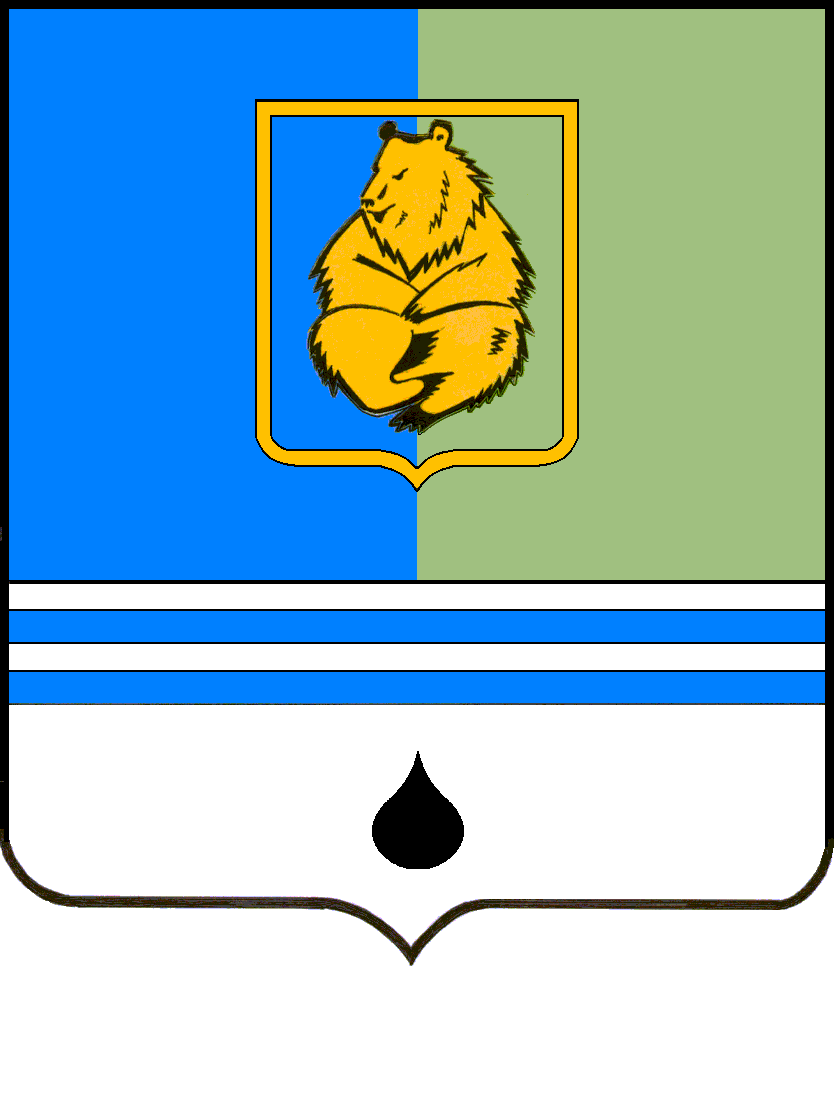 ПОСТАНОВЛЕНИЕАДМИНИСТРАЦИИ ГОРОДА КОГАЛЫМАХанты-Мансийского автономного округа - ЮгрыПОСТАНОВЛЕНИЕАДМИНИСТРАЦИИ ГОРОДА КОГАЛЫМАХанты-Мансийского автономного округа - ЮгрыПОСТАНОВЛЕНИЕАДМИНИСТРАЦИИ ГОРОДА КОГАЛЫМАХанты-Мансийского автономного округа - ЮгрыПОСТАНОВЛЕНИЕАДМИНИСТРАЦИИ ГОРОДА КОГАЛЫМАХанты-Мансийского автономного округа - Югрыот [Дата документа]от [Дата документа]№ [Номер документа]№ [Номер документа]«Параметры финансового обеспечения муниципальной программы».«Параметры финансового обеспечения портфеля проектов, проекта, направленных в том числе на реализацию в автономном округе национальных проектов (программ) Российской Федерации участие, в котором принимает город Когалым».от [Дата документа] № [Номер документа]Распределение финансовых ресурсов муниципальной программы (по годам)Распределение финансовых ресурсов муниципальной программы (по годам)Распределение финансовых ресурсов муниципальной программы (по годам)Распределение финансовых ресурсов муниципальной программы (по годам)Распределение финансовых ресурсов муниципальной программы (по годам)Распределение финансовых ресурсов муниципальной программы (по годам)Распределение финансовых ресурсов муниципальной программы (по годам)Распределение финансовых ресурсов муниципальной программы (по годам)Распределение финансовых ресурсов муниципальной программы (по годам)Распределение финансовых ресурсов муниципальной программы (по годам)Номер структурного элемента (основного мероприятия)Структурный элемент (основное мероприятие) муниципальной программыОтветственный исполнитель/ соисполнитель, учреждение, организацияИсточники финансированияФинансовые затраты на реализацию, 
тыс. рублейФинансовые затраты на реализацию, 
тыс. рублейФинансовые затраты на реализацию, 
тыс. рублейФинансовые затраты на реализацию, 
тыс. рублейФинансовые затраты на реализацию, 
тыс. рублейФинансовые затраты на реализацию, 
тыс. рублейНомер структурного элемента (основного мероприятия)Структурный элемент (основное мероприятие) муниципальной программыОтветственный исполнитель/ соисполнитель, учреждение, организацияИсточники финансированиявсегоНомер структурного элемента (основного мероприятия)Структурный элемент (основное мероприятие) муниципальной программыОтветственный исполнитель/ соисполнитель, учреждение, организацияИсточники финансированиявсего2024 год2025 год2026 год2027 год2028 год123457891011Цель - Повышение качества и комфорта городской среды на территории города Когалыма.Цель - Повышение качества и комфорта городской среды на территории города Когалыма.Цель - Повышение качества и комфорта городской среды на территории города Когалыма.Цель - Повышение качества и комфорта городской среды на территории города Когалыма.Цель - Повышение качества и комфорта городской среды на территории города Когалыма.Цель - Повышение качества и комфорта городской среды на территории города Когалыма.Цель - Повышение качества и комфорта городской среды на территории города Когалыма.Цель - Повышение качества и комфорта городской среды на территории города Когалыма.Цель - Повышение качества и комфорта городской среды на территории города Когалыма.Цель - Повышение качества и комфорта городской среды на территории города Когалыма.Задача№1. Повышение уровня благоустройства дворовых территорий многоквартирных домов города Когалыма. 
Задача №2. Повышение уровня благоустройства общественных территорий города Когалыма (площадей, набережной, улиц, пешеходных зон, скверов, парков, иных территорий).
Задача №3. Повышение уровня вовлеченности граждан, организаций, в реализацию мероприятий по благоустройству территорий города Когалыма.Задача№1. Повышение уровня благоустройства дворовых территорий многоквартирных домов города Когалыма. 
Задача №2. Повышение уровня благоустройства общественных территорий города Когалыма (площадей, набережной, улиц, пешеходных зон, скверов, парков, иных территорий).
Задача №3. Повышение уровня вовлеченности граждан, организаций, в реализацию мероприятий по благоустройству территорий города Когалыма.Задача№1. Повышение уровня благоустройства дворовых территорий многоквартирных домов города Когалыма. 
Задача №2. Повышение уровня благоустройства общественных территорий города Когалыма (площадей, набережной, улиц, пешеходных зон, скверов, парков, иных территорий).
Задача №3. Повышение уровня вовлеченности граждан, организаций, в реализацию мероприятий по благоустройству территорий города Когалыма.Задача№1. Повышение уровня благоустройства дворовых территорий многоквартирных домов города Когалыма. 
Задача №2. Повышение уровня благоустройства общественных территорий города Когалыма (площадей, набережной, улиц, пешеходных зон, скверов, парков, иных территорий).
Задача №3. Повышение уровня вовлеченности граждан, организаций, в реализацию мероприятий по благоустройству территорий города Когалыма.Задача№1. Повышение уровня благоустройства дворовых территорий многоквартирных домов города Когалыма. 
Задача №2. Повышение уровня благоустройства общественных территорий города Когалыма (площадей, набережной, улиц, пешеходных зон, скверов, парков, иных территорий).
Задача №3. Повышение уровня вовлеченности граждан, организаций, в реализацию мероприятий по благоустройству территорий города Когалыма.Задача№1. Повышение уровня благоустройства дворовых территорий многоквартирных домов города Когалыма. 
Задача №2. Повышение уровня благоустройства общественных территорий города Когалыма (площадей, набережной, улиц, пешеходных зон, скверов, парков, иных территорий).
Задача №3. Повышение уровня вовлеченности граждан, организаций, в реализацию мероприятий по благоустройству территорий города Когалыма.Задача№1. Повышение уровня благоустройства дворовых территорий многоквартирных домов города Когалыма. 
Задача №2. Повышение уровня благоустройства общественных территорий города Когалыма (площадей, набережной, улиц, пешеходных зон, скверов, парков, иных территорий).
Задача №3. Повышение уровня вовлеченности граждан, организаций, в реализацию мероприятий по благоустройству территорий города Когалыма.Задача№1. Повышение уровня благоустройства дворовых территорий многоквартирных домов города Когалыма. 
Задача №2. Повышение уровня благоустройства общественных территорий города Когалыма (площадей, набережной, улиц, пешеходных зон, скверов, парков, иных территорий).
Задача №3. Повышение уровня вовлеченности граждан, организаций, в реализацию мероприятий по благоустройству территорий города Когалыма.Задача№1. Повышение уровня благоустройства дворовых территорий многоквартирных домов города Когалыма. 
Задача №2. Повышение уровня благоустройства общественных территорий города Когалыма (площадей, набережной, улиц, пешеходных зон, скверов, парков, иных территорий).
Задача №3. Повышение уровня вовлеченности граждан, организаций, в реализацию мероприятий по благоустройству территорий города Когалыма.Задача№1. Повышение уровня благоустройства дворовых территорий многоквартирных домов города Когалыма. 
Задача №2. Повышение уровня благоустройства общественных территорий города Когалыма (площадей, набережной, улиц, пешеходных зон, скверов, парков, иных территорий).
Задача №3. Повышение уровня вовлеченности граждан, организаций, в реализацию мероприятий по благоустройству территорий города Когалыма.Проектная частьПроектная частьПроектная частьПроектная частьПроектная частьПроектная частьПроектная частьПроектная частьПроектная частьПроектная частьП.1.1.Портфель проектов «Жилье и городская среда», региональный проект «Формирование комфортной городской среды» (I, II, 1, 2)ОАиГ/МКУ «УКС и ЖКК города Когалыма»всего85 283,8045 283,8010 000,0010 000,0010 000,0010 000,00П.1.1.Портфель проектов «Жилье и городская среда», региональный проект «Формирование комфортной городской среды» (I, II, 1, 2)ОАиГ/МКУ «УКС и ЖКК города Когалыма»федеральный бюджет4 870,804 870,800,000,000,000,00П.1.1.Портфель проектов «Жилье и городская среда», региональный проект «Формирование комфортной городской среды» (I, II, 1, 2)ОАиГ/МКУ «УКС и ЖКК города Когалыма»бюджет автономного округа7 641,907 641,900,000,000,000,00П.1.1.Портфель проектов «Жилье и городская среда», региональный проект «Формирование комфортной городской среды» (I, II, 1, 2)ОАиГ/МКУ «УКС и ЖКК города Когалыма»бюджет города Когалыма72 771,1032 771,1010 000,0010 000,0010 000,0010 000,00П.1.1.Портфель проектов «Жилье и городская среда», региональный проект «Формирование комфортной городской среды» (I, II, 1, 2)ОАиГ/МКУ «УКС и ЖКК города Когалыма»иные источники финансирования0,000,000,000,000,000,00П.1.1.1.Строительство, реконструкция, благоустройство общественных территорий в городе Когалыме (площадей, набережной, улиц, пешеходных зон, скверов, парков, иных территорий), 
в том числе:ОАиГ/МКУ «УКС и ЖКК города Когалыма»всего85 283,8045 283,8010 000,0010 000,0010 000,0010 000,00П.1.1.1.Строительство, реконструкция, благоустройство общественных территорий в городе Когалыме (площадей, набережной, улиц, пешеходных зон, скверов, парков, иных территорий), 
в том числе:ОАиГ/МКУ «УКС и ЖКК города Когалыма»федеральный бюджет4 870,804 870,800,000,000,000,00П.1.1.1.Строительство, реконструкция, благоустройство общественных территорий в городе Когалыме (площадей, набережной, улиц, пешеходных зон, скверов, парков, иных территорий), 
в том числе:ОАиГ/МКУ «УКС и ЖКК города Когалыма»бюджет автономного округа7 641,907 641,900,000,000,000,00П.1.1.1.Строительство, реконструкция, благоустройство общественных территорий в городе Когалыме (площадей, набережной, улиц, пешеходных зон, скверов, парков, иных территорий), 
в том числе:ОАиГ/МКУ «УКС и ЖКК города Когалыма»бюджет города Когалыма72 771,1032 771,1010 000,0010 000,0010 000,0010 000,00П.1.1.1.Строительство, реконструкция, благоустройство общественных территорий в городе Когалыме (площадей, набережной, улиц, пешеходных зон, скверов, парков, иных территорий), 
в том числе:ОАиГ/МКУ «УКС и ЖКК города Когалыма»иные источники финансирования0,000,000,000,000,000,00П.1.1.1.1.Объект благоустройства «Этнодеревня в городе Когалыме»МКУ «УКС и ЖКК города Когалыма»всего45 153,8045 153,800,000,000,000,00П.1.1.1.1.Объект благоустройства «Этнодеревня в городе Когалыме»МКУ «УКС и ЖКК города Когалыма»федеральный бюджет4 870,804 870,800,000,000,000,00П.1.1.1.1.Объект благоустройства «Этнодеревня в городе Когалыме»МКУ «УКС и ЖКК города Когалыма»бюджет автономного округа7 641,907 641,900,000,000,000,00П.1.1.1.1.Объект благоустройства «Этнодеревня в городе Когалыме»МКУ «УКС и ЖКК города Когалыма»бюджет города Когалыма32 641,1032 641,100,000,000,000,00П.1.1.1.1.Объект благоустройства «Этнодеревня в городе Когалыме»МКУ «УКС и ЖКК города Когалыма»иные источники финансирования0,000,000,000,000,000,00П.1.1.1.1.Объект благоустройства «Этнодеревня в городе Когалыме»ОАиГвсего130,00130,000,000,000,000,00П.1.1.1.1.Объект благоустройства «Этнодеревня в городе Когалыме»ОАиГфедеральный бюджет0,000,000,000,000,000,00П.1.1.1.1.Объект благоустройства «Этнодеревня в городе Когалыме»ОАиГбюджет автономного округа0,000,000,000,000,000,00П.1.1.1.1.Объект благоустройства «Этнодеревня в городе Когалыме»ОАиГбюджет города Когалыма130,00130,000,000,000,000,00П.1.1.1.1.Объект благоустройства «Этнодеревня в городе Когалыме»ОАиГиные источники финансирования0,000,000,000,000,000,00Процессная частьПроцессная частьПроцессная частьПроцессная частьПроцессная частьПроцессная частьПроцессная частьПроцессная частьПроцессная частьПроцессная часть1.1.Благоустройство дворовых территорий в городе Когалыме (3)МКУ «УКС и ЖКК города Когалыма»всего80 000,0016 000,0016 000,0016 000,0016 000,0016 000,001.1.Благоустройство дворовых территорий в городе Когалыме (3)МКУ «УКС и ЖКК города Когалыма»федеральный бюджет0,000,000,000,000,000,001.1.Благоустройство дворовых территорий в городе Когалыме (3)МКУ «УКС и ЖКК города Когалыма»бюджет автономного округа0,000,000,000,000,000,001.1.Благоустройство дворовых территорий в городе Когалыме (3)МКУ «УКС и ЖКК города Когалыма»бюджет города Когалыма80 000,0016 000,0016 000,0016 000,0016 000,0016 000,001.1.Благоустройство дворовых территорий в городе Когалыме (3)МКУ «УКС и ЖКК города Когалыма»иные источники финансирования0,000,000,000,000,000,001.2.Создание объектов благоустройства на территории города Когалыма (5)Всеговсего18 763,4018 763,400,000,000,000,001.2.Создание объектов благоустройства на территории города Когалыма (5)Всегофедеральный бюджет0,000,000,000,000,000,001.2.Создание объектов благоустройства на территории города Когалыма (5)Всегобюджет автономного округа0,000,000,000,000,000,001.2.Создание объектов благоустройства на территории города Когалыма (5)Всегобюджет города Когалыма13 763,4013 763,400,000,000,000,001.2.Создание объектов благоустройства на территории города Когалыма (5)Всегоиные источники финансирования5 000,005 000,000,000,000,000,001.2.Создание объектов благоустройства на территории города Когалыма (5)ОАиГвсего5 000,005 000,000,000,000,000,001.2.Создание объектов благоустройства на территории города Когалыма (5)ОАиГфедеральный бюджет0,000,000,000,000,000,001.2.Создание объектов благоустройства на территории города Когалыма (5)ОАиГбюджет автономного округа0,000,000,000,000,000,001.2.Создание объектов благоустройства на территории города Когалыма (5)ОАиГбюджет города Когалыма0,000,000,000,000,000,001.2.Создание объектов благоустройства на территории города Когалыма (5)ОАиГиные источники финансирования5 000,005 000,000,000,000,000,001.2.Создание объектов благоустройства на территории города Когалыма (5)МКУ «УКС и ЖКК г.Когалыма»всего13 763,4013 763,400,000,000,000,001.2.Создание объектов благоустройства на территории города Когалыма (5)МКУ «УКС и ЖКК г.Когалыма»федеральный бюджет0,000,000,000,000,000,001.2.Создание объектов благоустройства на территории города Когалыма (5)МКУ «УКС и ЖКК г.Когалыма»бюджет автономного округа0,000,000,000,000,000,001.2.Создание объектов благоустройства на территории города Когалыма (5)МКУ «УКС и ЖКК г.Когалыма»бюджет города Когалыма13 763,4013 763,400,000,000,000,001.2.Создание объектов благоустройства на территории города Когалыма (5)МКУ «УКС и ЖКК г.Когалыма»иные источники финансирования0,000,000,000,000,000,00Проектная часть в целом по муниципальной программеПроектная часть в целом по муниципальной программеПроектная часть в целом по муниципальной программевсего85 283,8045 283,8010 000,0010 000,0010 000,0010 000,00Проектная часть в целом по муниципальной программеПроектная часть в целом по муниципальной программеПроектная часть в целом по муниципальной программефедеральный бюджет4 870,804 870,800,000,000,000,00Проектная часть в целом по муниципальной программеПроектная часть в целом по муниципальной программеПроектная часть в целом по муниципальной программебюджет автономного округа7 641,907 641,900,000,000,000,00Проектная часть в целом по муниципальной программеПроектная часть в целом по муниципальной программеПроектная часть в целом по муниципальной программебюджет города Когалыма72 771,1032 771,1010 000,0010 000,0010 000,0010 000,00Проектная часть в целом по муниципальной программеПроектная часть в целом по муниципальной программеПроектная часть в целом по муниципальной программеиные источники финансирования0,000,000,000,000,000,00В том числе:В том числе:В том числе:В том числе:В том числе:В том числе:В том числе:В том числе:В том числе:В том числе:Портфель проектов «Жилье и городская среда»Портфель проектов «Жилье и городская среда»Портфель проектов «Жилье и городская среда»всего85 283,8045 283,8010 000,0010 000,0010 000,0010 000,00Портфель проектов «Жилье и городская среда»Портфель проектов «Жилье и городская среда»Портфель проектов «Жилье и городская среда»федеральный бюджет4 870,804 870,800,000,000,000,00Портфель проектов «Жилье и городская среда»Портфель проектов «Жилье и городская среда»Портфель проектов «Жилье и городская среда»бюджет автономного округа7 641,907 641,900,000,000,000,00Портфель проектов «Жилье и городская среда»Портфель проектов «Жилье и городская среда»Портфель проектов «Жилье и городская среда»бюджет города Когалыма72 771,1032 771,1010 000,0010 000,0010 000,0010 000,00Портфель проектов «Жилье и городская среда»Портфель проектов «Жилье и городская среда»Портфель проектов «Жилье и городская среда»иные источники финансирования0,000,000,000,000,000,00Проекты города КогалымаПроекты города КогалымаПроекты города Когалымавсего0,000,000,000,000,000,00Проекты города КогалымаПроекты города КогалымаПроекты города Когалымафедеральный бюджет0,000,000,000,000,000,00Проекты города КогалымаПроекты города КогалымаПроекты города Когалымабюджет автономного округа0,000,000,000,000,000,00Проекты города КогалымаПроекты города КогалымаПроекты города Когалымабюджет города Когалыма0,000,000,000,000,000,00Проекты города КогалымаПроекты города КогалымаПроекты города Когалымаиные источники финансирования0,000,000,000,000,000,00Процессная часть в целом по муниципальной программеПроцессная часть в целом по муниципальной программеПроцессная часть в целом по муниципальной программевсего98 763,4034 763,4016 000,0016 000,0016 000,0016 000,00Процессная часть в целом по муниципальной программеПроцессная часть в целом по муниципальной программеПроцессная часть в целом по муниципальной программефедеральный бюджет0,000,000,000,000,000,00Процессная часть в целом по муниципальной программеПроцессная часть в целом по муниципальной программеПроцессная часть в целом по муниципальной программебюджет автономного округа0,000,000,000,000,000,00Процессная часть в целом по муниципальной программеПроцессная часть в целом по муниципальной программеПроцессная часть в целом по муниципальной программебюджет города Когалыма93 763,4029 763,4016 000,0016 000,0016 000,0016 000,00Процессная часть в целом по муниципальной программеПроцессная часть в целом по муниципальной программеПроцессная часть в целом по муниципальной программеиные источники финансирования5 000,005 000,000,000,000,000,00Всего по муниципальной программеВсего по муниципальной программеВсего по муниципальной программевсего184 047,2080 047,2026 000,0026 000,0026 000,0026 000,00Всего по муниципальной программеВсего по муниципальной программеВсего по муниципальной программефедеральный бюджет4 870,804 870,800,000,000,000,00Всего по муниципальной программеВсего по муниципальной программеВсего по муниципальной программебюджет автономного округа7 641,907 641,900,000,000,000,00Всего по муниципальной программеВсего по муниципальной программеВсего по муниципальной программебюджет города Когалыма166 534,5062 534,5026 000,0026 000,0026 000,0026 000,00Всего по муниципальной программеВсего по муниципальной программеВсего по муниципальной программеиные источники финансирования5 000,005 000,000,000,000,000,00В том числе:В том числе:В том числе:В том числе:В том числе:В том числе:В том числе:В том числе:В том числе:В том числе:Инвестиции в объекты муниципальной собственностиИнвестиции в объекты муниципальной собственностиИнвестиции в объекты муниципальной собственностивсего0,000,000,000,000,000,00Инвестиции в объекты муниципальной собственностиИнвестиции в объекты муниципальной собственностиИнвестиции в объекты муниципальной собственностифедеральный бюджет0,000,000,000,000,000,00Инвестиции в объекты муниципальной собственностиИнвестиции в объекты муниципальной собственностиИнвестиции в объекты муниципальной собственностибюджет автономного округа0,000,000,000,000,000,00Инвестиции в объекты муниципальной собственностиИнвестиции в объекты муниципальной собственностиИнвестиции в объекты муниципальной собственностибюджет города Когалыма0,000,000,000,000,000,00Инвестиции в объекты муниципальной собственностиИнвестиции в объекты муниципальной собственностиИнвестиции в объекты муниципальной собственностииные источники финансирования0,000,000,000,000,000,00Прочие расходыПрочие расходыПрочие расходывсего184 047,2080 047,2026 000,0026 000,0026 000,0026 000,00Прочие расходыПрочие расходыПрочие расходыфедеральный бюджет4 870,804 870,800,000,000,000,00Прочие расходыПрочие расходыПрочие расходыбюджет автономного округа7 641,907 641,900,000,000,000,00Прочие расходыПрочие расходыПрочие расходыбюджет города Когалыма166 534,5062 534,5026 000,0026 000,0026 000,0026 000,00Прочие расходыПрочие расходыПрочие расходыиные источники финансирования5 000,005 000,000,000,000,000,00В том числе:В том числе:В том числе:В том числе:В том числе:В том числе:В том числе:В том числе:В том числе:В том числе:Ответственный исполнитель 1
(МКУ «УКС и ЖКК г.Когалыма»)Ответственный исполнитель 1
(МКУ «УКС и ЖКК г.Когалыма»)Ответственный исполнитель 1
(МКУ «УКС и ЖКК г.Когалыма»)всего138 917,2074 917,2016 000,0016 000,0016 000,0016 000,00Ответственный исполнитель 1
(МКУ «УКС и ЖКК г.Когалыма»)Ответственный исполнитель 1
(МКУ «УКС и ЖКК г.Когалыма»)Ответственный исполнитель 1
(МКУ «УКС и ЖКК г.Когалыма»)федеральный бюджет4 870,804 870,800,000,000,000,00Ответственный исполнитель 1
(МКУ «УКС и ЖКК г.Когалыма»)Ответственный исполнитель 1
(МКУ «УКС и ЖКК г.Когалыма»)Ответственный исполнитель 1
(МКУ «УКС и ЖКК г.Когалыма»)бюджет автономного округа7 641,907 641,900,000,000,000,00Ответственный исполнитель 1
(МКУ «УКС и ЖКК г.Когалыма»)Ответственный исполнитель 1
(МКУ «УКС и ЖКК г.Когалыма»)Ответственный исполнитель 1
(МКУ «УКС и ЖКК г.Когалыма»)бюджет города Когалыма126 404,5062 404,5016 000,0016 000,0016 000,0016 000,00Ответственный исполнитель 1
(МКУ «УКС и ЖКК г.Когалыма»)Ответственный исполнитель 1
(МКУ «УКС и ЖКК г.Когалыма»)Ответственный исполнитель 1
(МКУ «УКС и ЖКК г.Когалыма»)иные источники финансирования0,000,000,000,000,000,00Ответственный исполнитель 2
(ОАиГ)Ответственный исполнитель 2
(ОАиГ)Ответственный исполнитель 2
(ОАиГ)всего5 130,005 130,000,000,000,000,00Ответственный исполнитель 2
(ОАиГ)Ответственный исполнитель 2
(ОАиГ)Ответственный исполнитель 2
(ОАиГ)федеральный бюджет0,000,000,000,000,000,00Ответственный исполнитель 2
(ОАиГ)Ответственный исполнитель 2
(ОАиГ)Ответственный исполнитель 2
(ОАиГ)бюджет автономного округа0,000,000,000,000,000,00Ответственный исполнитель 2
(ОАиГ)Ответственный исполнитель 2
(ОАиГ)Ответственный исполнитель 2
(ОАиГ)бюджет города Когалыма130,00130,000,000,000,000,00Ответственный исполнитель 2
(ОАиГ)Ответственный исполнитель 2
(ОАиГ)Ответственный исполнитель 2
(ОАиГ)иные источники финансирования5 000,005 000,000,000,000,000,00